MUSTERVORLAGENzu Modul 2a Vergabeunterlagen erstellen gem. § 21 UVgOAUFFORDERUNG ZUR Abgabe eines AngebotsEinreichung eines TeilnahmeantragsDie Mustervorlage beginnt auf der nächsten Seite. Hinweis: Die Vorlage dient zur Orientierung als Beispiel. Für eine tatsächliche Nutzung dieser Vorlage sind Anpassungen für den jeweiligen Zweck zwingend (!) erforderlich.Die Aufstellung wurden nach bestem Wissen erstellt und geprüft, Fehler sind dennoch möglich. Mit dieser Arbeitshilfe werden Anregungen und erste Hilfestellungen gegeben, alle Nutzer müssen die rechtlichen und fachlichen Voraussetzungen für ihre konkrete Situation prüfen und ggf. anpassen. Für Fehler in Verfahren der Kommunen wird keine Haftung übernommen.Vergabeverfahren nach UVgO Aufforderung zur Vergabeverfahren nach UVgO Aufforderung zur Vergabeverfahren nach UVgO Aufforderung zur Vergabeverfahren nach UVgO Aufforderung zur Hinweis:Für die Beschaffung von Liefer- und Dienstleistungen müssen nach § 13 UVgO für die Bearbeitung und Abgabe der Teilnahmeanträge und Angebote sowie für die Geltung der Angebote ausreichende bzw. angemessene Teilnahme-, Angebots- sowie Bindefristen festgelegt werden. Die Modulübersicht in der Ausschreibungshilfe legt Ihnen diesbzgl. die Mindestfristen dar.Die Binde- und Zuschlagsfrist ist dann ausreichend, wenn eine angemessene Zeit für die Prüfung und Wertung der Teilnahmeanträge und Angebote sowie dem Zuschlag zur Verfügung steht.Hinweis:Für die Beschaffung von Liefer- und Dienstleistungen müssen nach § 13 UVgO für die Bearbeitung und Abgabe der Teilnahmeanträge und Angebote sowie für die Geltung der Angebote ausreichende bzw. angemessene Teilnahme-, Angebots- sowie Bindefristen festgelegt werden. Die Modulübersicht in der Ausschreibungshilfe legt Ihnen diesbzgl. die Mindestfristen dar.Die Binde- und Zuschlagsfrist ist dann ausreichend, wenn eine angemessene Zeit für die Prüfung und Wertung der Teilnahmeanträge und Angebote sowie dem Zuschlag zur Verfügung steht.Hinweis:Für die Beschaffung von Liefer- und Dienstleistungen müssen nach § 13 UVgO für die Bearbeitung und Abgabe der Teilnahmeanträge und Angebote sowie für die Geltung der Angebote ausreichende bzw. angemessene Teilnahme-, Angebots- sowie Bindefristen festgelegt werden. Die Modulübersicht in der Ausschreibungshilfe legt Ihnen diesbzgl. die Mindestfristen dar.Die Binde- und Zuschlagsfrist ist dann ausreichend, wenn eine angemessene Zeit für die Prüfung und Wertung der Teilnahmeanträge und Angebote sowie dem Zuschlag zur Verfügung steht.Hinweis:Für die Beschaffung von Liefer- und Dienstleistungen müssen nach § 13 UVgO für die Bearbeitung und Abgabe der Teilnahmeanträge und Angebote sowie für die Geltung der Angebote ausreichende bzw. angemessene Teilnahme-, Angebots- sowie Bindefristen festgelegt werden. Die Modulübersicht in der Ausschreibungshilfe legt Ihnen diesbzgl. die Mindestfristen dar.Die Binde- und Zuschlagsfrist ist dann ausreichend, wenn eine angemessene Zeit für die Prüfung und Wertung der Teilnahmeanträge und Angebote sowie dem Zuschlag zur Verfügung steht.Hinweis:Für die Beschaffung von Liefer- und Dienstleistungen müssen nach § 13 UVgO für die Bearbeitung und Abgabe der Teilnahmeanträge und Angebote sowie für die Geltung der Angebote ausreichende bzw. angemessene Teilnahme-, Angebots- sowie Bindefristen festgelegt werden. Die Modulübersicht in der Ausschreibungshilfe legt Ihnen diesbzgl. die Mindestfristen dar.Die Binde- und Zuschlagsfrist ist dann ausreichend, wenn eine angemessene Zeit für die Prüfung und Wertung der Teilnahmeanträge und Angebote sowie dem Zuschlag zur Verfügung steht.Hinweis:Für die Beschaffung von Liefer- und Dienstleistungen müssen nach § 13 UVgO für die Bearbeitung und Abgabe der Teilnahmeanträge und Angebote sowie für die Geltung der Angebote ausreichende bzw. angemessene Teilnahme-, Angebots- sowie Bindefristen festgelegt werden. Die Modulübersicht in der Ausschreibungshilfe legt Ihnen diesbzgl. die Mindestfristen dar.Die Binde- und Zuschlagsfrist ist dann ausreichend, wenn eine angemessene Zeit für die Prüfung und Wertung der Teilnahmeanträge und Angebote sowie dem Zuschlag zur Verfügung steht.Vergabestelle: Vergabestelle: Vergabeart: Vergabeart: Vergabeart: Vergabeart: Vergabestelle: Vergabestelle: Ablauf der Datum:	Uhrzeit	:Bindefrist endet am: 	Ablauf der Datum:	Uhrzeit	:Bindefrist endet am: 	Ablauf der Datum:	Uhrzeit	:Bindefrist endet am: 	Ablauf der Datum:	Uhrzeit	:Bindefrist endet am: 	Aufforderung zur (Vergabeverfahren gem. UVgO)Aufforderung zur (Vergabeverfahren gem. UVgO)Aufforderung zur (Vergabeverfahren gem. UVgO)Aufforderung zur (Vergabeverfahren gem. UVgO)Aufforderung zur (Vergabeverfahren gem. UVgO)Aufforderung zur (Vergabeverfahren gem. UVgO)Bezeichnung der Leistung:Bezeichnung der Leistung:Bezeichnung der Leistung:Bezeichnung der Leistung:Bezeichnung der Leistung:Bezeichnung der Leistung:VergabenummerLeistungAnlagen [Je nach Verfahrensart ggf. anpassen]A)	die beim Bieter verbleiben und im Vergabeverfahren zu beachten sindBewerbungsbedingungen 632 EUDetails zu/r Angebotsauswertung/ ZuschlagskriterienAuswahlkriterien in der BewerbungsphaseB)	die beim Bieter verbleiben und Vertragsbestandteil werdenLeistungsbeschreibungAllgemeine Vertragsbedingungen (VOL/B nach aktueller Fassung) Besondere Vertragsbedingungen 634 EUZusätzliche Vertragsbedingungen 635 EUC)	die vom Bieter (soweit erforderlich) mit dem Angebot einzureichen sind Angebotsschreiben Leistungsverzeichnis/HonorarkalkulationPersonen-, bieter-, firmenbezogene ErklärungenBietergemeinschaftserklärung (soweit erforderlich)Verzeichnis der Leistungen/Kapazitäten anderer Unternehmen (soweit erforderlich)Verpflichtungserklärung anderer Unternehmen (soweit erforderlich)Eigenerklärung zu Ausschlussgründen (ist bei Bietergemeinschaften von allen Mitgliedern der BG mit dem Angebot abzugeben)Eigenerklärung Vergabesperre Verpflichtungserklärung zu Tariftreue und Mindestentgelt bei öffentlichen Aufträgen nach dem Hessischen Vergabe- und Tariftreuegesetz (HVTG)Nachweise und Erklärungen zur technischen LeistungsfähigkeitNachweis ReferenzprojekteNachweis Qualifikation ProjektpersonalAnlagen [Je nach Verfahrensart ggf. anpassen]A)	die beim Bieter verbleiben und im Vergabeverfahren zu beachten sindBewerbungsbedingungen 632 EUDetails zu/r Angebotsauswertung/ ZuschlagskriterienAuswahlkriterien in der BewerbungsphaseB)	die beim Bieter verbleiben und Vertragsbestandteil werdenLeistungsbeschreibungAllgemeine Vertragsbedingungen (VOL/B nach aktueller Fassung) Besondere Vertragsbedingungen 634 EUZusätzliche Vertragsbedingungen 635 EUC)	die vom Bieter (soweit erforderlich) mit dem Angebot einzureichen sind Angebotsschreiben Leistungsverzeichnis/HonorarkalkulationPersonen-, bieter-, firmenbezogene ErklärungenBietergemeinschaftserklärung (soweit erforderlich)Verzeichnis der Leistungen/Kapazitäten anderer Unternehmen (soweit erforderlich)Verpflichtungserklärung anderer Unternehmen (soweit erforderlich)Eigenerklärung zu Ausschlussgründen (ist bei Bietergemeinschaften von allen Mitgliedern der BG mit dem Angebot abzugeben)Eigenerklärung Vergabesperre Verpflichtungserklärung zu Tariftreue und Mindestentgelt bei öffentlichen Aufträgen nach dem Hessischen Vergabe- und Tariftreuegesetz (HVTG)Nachweise und Erklärungen zur technischen LeistungsfähigkeitNachweis ReferenzprojekteNachweis Qualifikation ProjektpersonalAnlagen [Je nach Verfahrensart ggf. anpassen]A)	die beim Bieter verbleiben und im Vergabeverfahren zu beachten sindBewerbungsbedingungen 632 EUDetails zu/r Angebotsauswertung/ ZuschlagskriterienAuswahlkriterien in der BewerbungsphaseB)	die beim Bieter verbleiben und Vertragsbestandteil werdenLeistungsbeschreibungAllgemeine Vertragsbedingungen (VOL/B nach aktueller Fassung) Besondere Vertragsbedingungen 634 EUZusätzliche Vertragsbedingungen 635 EUC)	die vom Bieter (soweit erforderlich) mit dem Angebot einzureichen sind Angebotsschreiben Leistungsverzeichnis/HonorarkalkulationPersonen-, bieter-, firmenbezogene ErklärungenBietergemeinschaftserklärung (soweit erforderlich)Verzeichnis der Leistungen/Kapazitäten anderer Unternehmen (soweit erforderlich)Verpflichtungserklärung anderer Unternehmen (soweit erforderlich)Eigenerklärung zu Ausschlussgründen (ist bei Bietergemeinschaften von allen Mitgliedern der BG mit dem Angebot abzugeben)Eigenerklärung Vergabesperre Verpflichtungserklärung zu Tariftreue und Mindestentgelt bei öffentlichen Aufträgen nach dem Hessischen Vergabe- und Tariftreuegesetz (HVTG)Nachweise und Erklärungen zur technischen LeistungsfähigkeitNachweis ReferenzprojekteNachweis Qualifikation ProjektpersonalAnlagen [Je nach Verfahrensart ggf. anpassen]A)	die beim Bieter verbleiben und im Vergabeverfahren zu beachten sindBewerbungsbedingungen 632 EUDetails zu/r Angebotsauswertung/ ZuschlagskriterienAuswahlkriterien in der BewerbungsphaseB)	die beim Bieter verbleiben und Vertragsbestandteil werdenLeistungsbeschreibungAllgemeine Vertragsbedingungen (VOL/B nach aktueller Fassung) Besondere Vertragsbedingungen 634 EUZusätzliche Vertragsbedingungen 635 EUC)	die vom Bieter (soweit erforderlich) mit dem Angebot einzureichen sind Angebotsschreiben Leistungsverzeichnis/HonorarkalkulationPersonen-, bieter-, firmenbezogene ErklärungenBietergemeinschaftserklärung (soweit erforderlich)Verzeichnis der Leistungen/Kapazitäten anderer Unternehmen (soweit erforderlich)Verpflichtungserklärung anderer Unternehmen (soweit erforderlich)Eigenerklärung zu Ausschlussgründen (ist bei Bietergemeinschaften von allen Mitgliedern der BG mit dem Angebot abzugeben)Eigenerklärung Vergabesperre Verpflichtungserklärung zu Tariftreue und Mindestentgelt bei öffentlichen Aufträgen nach dem Hessischen Vergabe- und Tariftreuegesetz (HVTG)Nachweise und Erklärungen zur technischen LeistungsfähigkeitNachweis ReferenzprojekteNachweis Qualifikation ProjektpersonalAnlagen [Je nach Verfahrensart ggf. anpassen]A)	die beim Bieter verbleiben und im Vergabeverfahren zu beachten sindBewerbungsbedingungen 632 EUDetails zu/r Angebotsauswertung/ ZuschlagskriterienAuswahlkriterien in der BewerbungsphaseB)	die beim Bieter verbleiben und Vertragsbestandteil werdenLeistungsbeschreibungAllgemeine Vertragsbedingungen (VOL/B nach aktueller Fassung) Besondere Vertragsbedingungen 634 EUZusätzliche Vertragsbedingungen 635 EUC)	die vom Bieter (soweit erforderlich) mit dem Angebot einzureichen sind Angebotsschreiben Leistungsverzeichnis/HonorarkalkulationPersonen-, bieter-, firmenbezogene ErklärungenBietergemeinschaftserklärung (soweit erforderlich)Verzeichnis der Leistungen/Kapazitäten anderer Unternehmen (soweit erforderlich)Verpflichtungserklärung anderer Unternehmen (soweit erforderlich)Eigenerklärung zu Ausschlussgründen (ist bei Bietergemeinschaften von allen Mitgliedern der BG mit dem Angebot abzugeben)Eigenerklärung Vergabesperre Verpflichtungserklärung zu Tariftreue und Mindestentgelt bei öffentlichen Aufträgen nach dem Hessischen Vergabe- und Tariftreuegesetz (HVTG)Nachweise und Erklärungen zur technischen LeistungsfähigkeitNachweis ReferenzprojekteNachweis Qualifikation ProjektpersonalAnlagen [Je nach Verfahrensart ggf. anpassen]A)	die beim Bieter verbleiben und im Vergabeverfahren zu beachten sindBewerbungsbedingungen 632 EUDetails zu/r Angebotsauswertung/ ZuschlagskriterienAuswahlkriterien in der BewerbungsphaseB)	die beim Bieter verbleiben und Vertragsbestandteil werdenLeistungsbeschreibungAllgemeine Vertragsbedingungen (VOL/B nach aktueller Fassung) Besondere Vertragsbedingungen 634 EUZusätzliche Vertragsbedingungen 635 EUC)	die vom Bieter (soweit erforderlich) mit dem Angebot einzureichen sind Angebotsschreiben Leistungsverzeichnis/HonorarkalkulationPersonen-, bieter-, firmenbezogene ErklärungenBietergemeinschaftserklärung (soweit erforderlich)Verzeichnis der Leistungen/Kapazitäten anderer Unternehmen (soweit erforderlich)Verpflichtungserklärung anderer Unternehmen (soweit erforderlich)Eigenerklärung zu Ausschlussgründen (ist bei Bietergemeinschaften von allen Mitgliedern der BG mit dem Angebot abzugeben)Eigenerklärung Vergabesperre Verpflichtungserklärung zu Tariftreue und Mindestentgelt bei öffentlichen Aufträgen nach dem Hessischen Vergabe- und Tariftreuegesetz (HVTG)Nachweise und Erklärungen zur technischen LeistungsfähigkeitNachweis ReferenzprojekteNachweis Qualifikation ProjektpersonalSehr geehrte Damen und Herren,vielen Dank für Ihr Interesse an dieser Ausschreibung. Die Stadt/Kommune  plant einen externen Auftrag für die fachliche und technische Ausarbeitung  zu vergeben. Sehr geehrte Damen und Herren,vielen Dank für Ihr Interesse an dieser Ausschreibung. Die Stadt/Kommune  plant einen externen Auftrag für die fachliche und technische Ausarbeitung  zu vergeben. Sehr geehrte Damen und Herren,vielen Dank für Ihr Interesse an dieser Ausschreibung. Die Stadt/Kommune  plant einen externen Auftrag für die fachliche und technische Ausarbeitung  zu vergeben. Sehr geehrte Damen und Herren,vielen Dank für Ihr Interesse an dieser Ausschreibung. Die Stadt/Kommune  plant einen externen Auftrag für die fachliche und technische Ausarbeitung  zu vergeben. Sehr geehrte Damen und Herren,vielen Dank für Ihr Interesse an dieser Ausschreibung. Die Stadt/Kommune  plant einen externen Auftrag für die fachliche und technische Ausarbeitung  zu vergeben. Sehr geehrte Damen und Herren,vielen Dank für Ihr Interesse an dieser Ausschreibung. Die Stadt/Kommune  plant einen externen Auftrag für die fachliche und technische Ausarbeitung  zu vergeben. Zu erbringende Leistungen [Ggf. anpassen]Die zu erbringenden Leistungen sind in der Anlage B-I "Leistungsbeschreibung“ sowie in Anlage C-II „Leistungsverzeichnis/ Honorarkalkulation" beschrieben. Zu erbringende Leistungen [Ggf. anpassen]Die zu erbringenden Leistungen sind in der Anlage B-I "Leistungsbeschreibung“ sowie in Anlage C-II „Leistungsverzeichnis/ Honorarkalkulation" beschrieben. Zu erbringende Leistungen [Ggf. anpassen]Die zu erbringenden Leistungen sind in der Anlage B-I "Leistungsbeschreibung“ sowie in Anlage C-II „Leistungsverzeichnis/ Honorarkalkulation" beschrieben. Zu erbringende Leistungen [Ggf. anpassen]Die zu erbringenden Leistungen sind in der Anlage B-I "Leistungsbeschreibung“ sowie in Anlage C-II „Leistungsverzeichnis/ Honorarkalkulation" beschrieben. Zu erbringende Leistungen [Ggf. anpassen]Die zu erbringenden Leistungen sind in der Anlage B-I "Leistungsbeschreibung“ sowie in Anlage C-II „Leistungsverzeichnis/ Honorarkalkulation" beschrieben. Zu erbringende Leistungen [Ggf. anpassen]Die zu erbringenden Leistungen sind in der Anlage B-I "Leistungsbeschreibung“ sowie in Anlage C-II „Leistungsverzeichnis/ Honorarkalkulation" beschrieben. AuskünfteDie Auftragsunterlagen stehen für einen uneingeschränkten und vollständigen direkten Zugang gebührenfrei unter https://www.had.de/onlinesuche_einfach.html zur Verfügung.Auskünfte werden ausschließlich über die e-Vergabeplattform eHAD erteilt. Fragen können bis ,  Uhr gestellt werden.AuskünfteDie Auftragsunterlagen stehen für einen uneingeschränkten und vollständigen direkten Zugang gebührenfrei unter https://www.had.de/onlinesuche_einfach.html zur Verfügung.Auskünfte werden ausschließlich über die e-Vergabeplattform eHAD erteilt. Fragen können bis ,  Uhr gestellt werden.AuskünfteDie Auftragsunterlagen stehen für einen uneingeschränkten und vollständigen direkten Zugang gebührenfrei unter https://www.had.de/onlinesuche_einfach.html zur Verfügung.Auskünfte werden ausschließlich über die e-Vergabeplattform eHAD erteilt. Fragen können bis ,  Uhr gestellt werden.AuskünfteDie Auftragsunterlagen stehen für einen uneingeschränkten und vollständigen direkten Zugang gebührenfrei unter https://www.had.de/onlinesuche_einfach.html zur Verfügung.Auskünfte werden ausschließlich über die e-Vergabeplattform eHAD erteilt. Fragen können bis ,  Uhr gestellt werden.AuskünfteDie Auftragsunterlagen stehen für einen uneingeschränkten und vollständigen direkten Zugang gebührenfrei unter https://www.had.de/onlinesuche_einfach.html zur Verfügung.Auskünfte werden ausschließlich über die e-Vergabeplattform eHAD erteilt. Fragen können bis ,  Uhr gestellt werden.AuskünfteDie Auftragsunterlagen stehen für einen uneingeschränkten und vollständigen direkten Zugang gebührenfrei unter https://www.had.de/onlinesuche_einfach.html zur Verfügung.Auskünfte werden ausschließlich über die e-Vergabeplattform eHAD erteilt. Fragen können bis ,  Uhr gestellt werden.Angebotsabgabe/ Einreichung eines Teilnahmeantrags [Zutreffendes auswählen] können nur elektronisch in Textform abgegeben werden. Die Sprache des  ist deutsch.[Nachfolgende Passage entsprechend dem Verfahren auswählen]Für das Angebot sind das beigefügte Angebotsschreiben (Anlage C-I) und das Leistungsverzeichnis inklusive der Honorarkalkulation (Anlage C-II) zu unterzeichnen und zusammen mit den geforderten Nachweisen und Unterlagen (Anlage C-III und -IV) und einem Durchführungskonzept bis zum Ablauf der Angebotsfrist elektronisch via AI Bietercockpit https://www.had.de/onlinesuche_login.html einzureichen.Ihr Teilnahmeantrag ist zusammen mit den geforderten Nachweisen und Unterlagen (Anlage C-III und -IV) bis zum Ablauf der Teilnahmefrist elektronisch via AI Bietercockpit https://www.had.de/onlinesuche_login.html einzureichen.Angebotsabgabe/ Einreichung eines Teilnahmeantrags [Zutreffendes auswählen] können nur elektronisch in Textform abgegeben werden. Die Sprache des  ist deutsch.[Nachfolgende Passage entsprechend dem Verfahren auswählen]Für das Angebot sind das beigefügte Angebotsschreiben (Anlage C-I) und das Leistungsverzeichnis inklusive der Honorarkalkulation (Anlage C-II) zu unterzeichnen und zusammen mit den geforderten Nachweisen und Unterlagen (Anlage C-III und -IV) und einem Durchführungskonzept bis zum Ablauf der Angebotsfrist elektronisch via AI Bietercockpit https://www.had.de/onlinesuche_login.html einzureichen.Ihr Teilnahmeantrag ist zusammen mit den geforderten Nachweisen und Unterlagen (Anlage C-III und -IV) bis zum Ablauf der Teilnahmefrist elektronisch via AI Bietercockpit https://www.had.de/onlinesuche_login.html einzureichen.Angebotsabgabe/ Einreichung eines Teilnahmeantrags [Zutreffendes auswählen] können nur elektronisch in Textform abgegeben werden. Die Sprache des  ist deutsch.[Nachfolgende Passage entsprechend dem Verfahren auswählen]Für das Angebot sind das beigefügte Angebotsschreiben (Anlage C-I) und das Leistungsverzeichnis inklusive der Honorarkalkulation (Anlage C-II) zu unterzeichnen und zusammen mit den geforderten Nachweisen und Unterlagen (Anlage C-III und -IV) und einem Durchführungskonzept bis zum Ablauf der Angebotsfrist elektronisch via AI Bietercockpit https://www.had.de/onlinesuche_login.html einzureichen.Ihr Teilnahmeantrag ist zusammen mit den geforderten Nachweisen und Unterlagen (Anlage C-III und -IV) bis zum Ablauf der Teilnahmefrist elektronisch via AI Bietercockpit https://www.had.de/onlinesuche_login.html einzureichen.Angebotsabgabe/ Einreichung eines Teilnahmeantrags [Zutreffendes auswählen] können nur elektronisch in Textform abgegeben werden. Die Sprache des  ist deutsch.[Nachfolgende Passage entsprechend dem Verfahren auswählen]Für das Angebot sind das beigefügte Angebotsschreiben (Anlage C-I) und das Leistungsverzeichnis inklusive der Honorarkalkulation (Anlage C-II) zu unterzeichnen und zusammen mit den geforderten Nachweisen und Unterlagen (Anlage C-III und -IV) und einem Durchführungskonzept bis zum Ablauf der Angebotsfrist elektronisch via AI Bietercockpit https://www.had.de/onlinesuche_login.html einzureichen.Ihr Teilnahmeantrag ist zusammen mit den geforderten Nachweisen und Unterlagen (Anlage C-III und -IV) bis zum Ablauf der Teilnahmefrist elektronisch via AI Bietercockpit https://www.had.de/onlinesuche_login.html einzureichen.Angebotsabgabe/ Einreichung eines Teilnahmeantrags [Zutreffendes auswählen] können nur elektronisch in Textform abgegeben werden. Die Sprache des  ist deutsch.[Nachfolgende Passage entsprechend dem Verfahren auswählen]Für das Angebot sind das beigefügte Angebotsschreiben (Anlage C-I) und das Leistungsverzeichnis inklusive der Honorarkalkulation (Anlage C-II) zu unterzeichnen und zusammen mit den geforderten Nachweisen und Unterlagen (Anlage C-III und -IV) und einem Durchführungskonzept bis zum Ablauf der Angebotsfrist elektronisch via AI Bietercockpit https://www.had.de/onlinesuche_login.html einzureichen.Ihr Teilnahmeantrag ist zusammen mit den geforderten Nachweisen und Unterlagen (Anlage C-III und -IV) bis zum Ablauf der Teilnahmefrist elektronisch via AI Bietercockpit https://www.had.de/onlinesuche_login.html einzureichen.Angebotsabgabe/ Einreichung eines Teilnahmeantrags [Zutreffendes auswählen] können nur elektronisch in Textform abgegeben werden. Die Sprache des  ist deutsch.[Nachfolgende Passage entsprechend dem Verfahren auswählen]Für das Angebot sind das beigefügte Angebotsschreiben (Anlage C-I) und das Leistungsverzeichnis inklusive der Honorarkalkulation (Anlage C-II) zu unterzeichnen und zusammen mit den geforderten Nachweisen und Unterlagen (Anlage C-III und -IV) und einem Durchführungskonzept bis zum Ablauf der Angebotsfrist elektronisch via AI Bietercockpit https://www.had.de/onlinesuche_login.html einzureichen.Ihr Teilnahmeantrag ist zusammen mit den geforderten Nachweisen und Unterlagen (Anlage C-III und -IV) bis zum Ablauf der Teilnahmefrist elektronisch via AI Bietercockpit https://www.had.de/onlinesuche_login.html einzureichen.Nebenangebote [Je nach Verfahrensart auslassen]Nebenangebote sind nicht zugelassen, Nr. 4 der Bewerbungsbedingungen 632 EU gilt nicht.Nebenangebote [Je nach Verfahrensart auslassen]Nebenangebote sind nicht zugelassen, Nr. 4 der Bewerbungsbedingungen 632 EU gilt nicht.Nebenangebote [Je nach Verfahrensart auslassen]Nebenangebote sind nicht zugelassen, Nr. 4 der Bewerbungsbedingungen 632 EU gilt nicht.Nebenangebote [Je nach Verfahrensart auslassen]Nebenangebote sind nicht zugelassen, Nr. 4 der Bewerbungsbedingungen 632 EU gilt nicht.Nebenangebote [Je nach Verfahrensart auslassen]Nebenangebote sind nicht zugelassen, Nr. 4 der Bewerbungsbedingungen 632 EU gilt nicht.Nebenangebote [Je nach Verfahrensart auslassen]Nebenangebote sind nicht zugelassen, Nr. 4 der Bewerbungsbedingungen 632 EU gilt nicht.Nachweis der Zuverlässigkeit und der wirtschaftlichen und technischen LeistungsfähigkeitEs sind folgende Nachweise und Angaben mit dem  einzureichen.Soweit einschlägig, können die Nachweise auch in Form der Einheitlichen Europäischen Eigenerklärung als vorläufiger Nachweis erbracht werden (siehe dazu Ziffer 7 der Bewerbungsbedingungen 632 EU). Persönliche Lage (sofern vorhanden Formblätter der Anlage C-III)Bietergemeinschaftserklärung (soweit erforderlich)Verzeichnis der Leistungen/Kapazitäten anderer Unternehmen (soweit erforderlich)Verpflichtungserklärung anderer Unternehmen (soweit erforderlich)Eintrag in das Berufs- oder Handelsregister: Gewerbeanmeldung, Handelsregisterauszug und Eintragung bei der Industrie- und HandelskammerAngabe zur Mitgliedschaft bei der Berufsgenossenschaft: qualifizierte Unbedenklichkeitsbescheinigung der Berufsgenossenschaft des zuständigen Versicherungsträgers mit Angabe der LohnsummenEigenerklärung zu Ausschlussgründen (ist bei Bietergemeinschaften von allen Mitgliedern der BG mit dem Angebot abzugeben)Eigenerklärung VergabesperreVerpflichtungserklärung zu Tariftreue und Mindestentgelt bei öffentlichen Aufträgen nach dem Hessischen Vergabe- und Tariftreuegesetz (HVTG)Nachweis der Zuverlässigkeit und der wirtschaftlichen und technischen LeistungsfähigkeitEs sind folgende Nachweise und Angaben mit dem  einzureichen.Soweit einschlägig, können die Nachweise auch in Form der Einheitlichen Europäischen Eigenerklärung als vorläufiger Nachweis erbracht werden (siehe dazu Ziffer 7 der Bewerbungsbedingungen 632 EU). Persönliche Lage (sofern vorhanden Formblätter der Anlage C-III)Bietergemeinschaftserklärung (soweit erforderlich)Verzeichnis der Leistungen/Kapazitäten anderer Unternehmen (soweit erforderlich)Verpflichtungserklärung anderer Unternehmen (soweit erforderlich)Eintrag in das Berufs- oder Handelsregister: Gewerbeanmeldung, Handelsregisterauszug und Eintragung bei der Industrie- und HandelskammerAngabe zur Mitgliedschaft bei der Berufsgenossenschaft: qualifizierte Unbedenklichkeitsbescheinigung der Berufsgenossenschaft des zuständigen Versicherungsträgers mit Angabe der LohnsummenEigenerklärung zu Ausschlussgründen (ist bei Bietergemeinschaften von allen Mitgliedern der BG mit dem Angebot abzugeben)Eigenerklärung VergabesperreVerpflichtungserklärung zu Tariftreue und Mindestentgelt bei öffentlichen Aufträgen nach dem Hessischen Vergabe- und Tariftreuegesetz (HVTG)Nachweis der Zuverlässigkeit und der wirtschaftlichen und technischen LeistungsfähigkeitEs sind folgende Nachweise und Angaben mit dem  einzureichen.Soweit einschlägig, können die Nachweise auch in Form der Einheitlichen Europäischen Eigenerklärung als vorläufiger Nachweis erbracht werden (siehe dazu Ziffer 7 der Bewerbungsbedingungen 632 EU). Persönliche Lage (sofern vorhanden Formblätter der Anlage C-III)Bietergemeinschaftserklärung (soweit erforderlich)Verzeichnis der Leistungen/Kapazitäten anderer Unternehmen (soweit erforderlich)Verpflichtungserklärung anderer Unternehmen (soweit erforderlich)Eintrag in das Berufs- oder Handelsregister: Gewerbeanmeldung, Handelsregisterauszug und Eintragung bei der Industrie- und HandelskammerAngabe zur Mitgliedschaft bei der Berufsgenossenschaft: qualifizierte Unbedenklichkeitsbescheinigung der Berufsgenossenschaft des zuständigen Versicherungsträgers mit Angabe der LohnsummenEigenerklärung zu Ausschlussgründen (ist bei Bietergemeinschaften von allen Mitgliedern der BG mit dem Angebot abzugeben)Eigenerklärung VergabesperreVerpflichtungserklärung zu Tariftreue und Mindestentgelt bei öffentlichen Aufträgen nach dem Hessischen Vergabe- und Tariftreuegesetz (HVTG)Nachweis der Zuverlässigkeit und der wirtschaftlichen und technischen LeistungsfähigkeitEs sind folgende Nachweise und Angaben mit dem  einzureichen.Soweit einschlägig, können die Nachweise auch in Form der Einheitlichen Europäischen Eigenerklärung als vorläufiger Nachweis erbracht werden (siehe dazu Ziffer 7 der Bewerbungsbedingungen 632 EU). Persönliche Lage (sofern vorhanden Formblätter der Anlage C-III)Bietergemeinschaftserklärung (soweit erforderlich)Verzeichnis der Leistungen/Kapazitäten anderer Unternehmen (soweit erforderlich)Verpflichtungserklärung anderer Unternehmen (soweit erforderlich)Eintrag in das Berufs- oder Handelsregister: Gewerbeanmeldung, Handelsregisterauszug und Eintragung bei der Industrie- und HandelskammerAngabe zur Mitgliedschaft bei der Berufsgenossenschaft: qualifizierte Unbedenklichkeitsbescheinigung der Berufsgenossenschaft des zuständigen Versicherungsträgers mit Angabe der LohnsummenEigenerklärung zu Ausschlussgründen (ist bei Bietergemeinschaften von allen Mitgliedern der BG mit dem Angebot abzugeben)Eigenerklärung VergabesperreVerpflichtungserklärung zu Tariftreue und Mindestentgelt bei öffentlichen Aufträgen nach dem Hessischen Vergabe- und Tariftreuegesetz (HVTG)Nachweis der Zuverlässigkeit und der wirtschaftlichen und technischen LeistungsfähigkeitEs sind folgende Nachweise und Angaben mit dem  einzureichen.Soweit einschlägig, können die Nachweise auch in Form der Einheitlichen Europäischen Eigenerklärung als vorläufiger Nachweis erbracht werden (siehe dazu Ziffer 7 der Bewerbungsbedingungen 632 EU). Persönliche Lage (sofern vorhanden Formblätter der Anlage C-III)Bietergemeinschaftserklärung (soweit erforderlich)Verzeichnis der Leistungen/Kapazitäten anderer Unternehmen (soweit erforderlich)Verpflichtungserklärung anderer Unternehmen (soweit erforderlich)Eintrag in das Berufs- oder Handelsregister: Gewerbeanmeldung, Handelsregisterauszug und Eintragung bei der Industrie- und HandelskammerAngabe zur Mitgliedschaft bei der Berufsgenossenschaft: qualifizierte Unbedenklichkeitsbescheinigung der Berufsgenossenschaft des zuständigen Versicherungsträgers mit Angabe der LohnsummenEigenerklärung zu Ausschlussgründen (ist bei Bietergemeinschaften von allen Mitgliedern der BG mit dem Angebot abzugeben)Eigenerklärung VergabesperreVerpflichtungserklärung zu Tariftreue und Mindestentgelt bei öffentlichen Aufträgen nach dem Hessischen Vergabe- und Tariftreuegesetz (HVTG)Nachweis der Zuverlässigkeit und der wirtschaftlichen und technischen LeistungsfähigkeitEs sind folgende Nachweise und Angaben mit dem  einzureichen.Soweit einschlägig, können die Nachweise auch in Form der Einheitlichen Europäischen Eigenerklärung als vorläufiger Nachweis erbracht werden (siehe dazu Ziffer 7 der Bewerbungsbedingungen 632 EU). Persönliche Lage (sofern vorhanden Formblätter der Anlage C-III)Bietergemeinschaftserklärung (soweit erforderlich)Verzeichnis der Leistungen/Kapazitäten anderer Unternehmen (soweit erforderlich)Verpflichtungserklärung anderer Unternehmen (soweit erforderlich)Eintrag in das Berufs- oder Handelsregister: Gewerbeanmeldung, Handelsregisterauszug und Eintragung bei der Industrie- und HandelskammerAngabe zur Mitgliedschaft bei der Berufsgenossenschaft: qualifizierte Unbedenklichkeitsbescheinigung der Berufsgenossenschaft des zuständigen Versicherungsträgers mit Angabe der LohnsummenEigenerklärung zu Ausschlussgründen (ist bei Bietergemeinschaften von allen Mitgliedern der BG mit dem Angebot abzugeben)Eigenerklärung VergabesperreVerpflichtungserklärung zu Tariftreue und Mindestentgelt bei öffentlichen Aufträgen nach dem Hessischen Vergabe- und Tariftreuegesetz (HVTG)Wirtschaftliche und finanzielle LeistungsfähigkeitAngaben zum Gesamtumsatz sowie zum Umsatz mit vergleichbarer Leistungen in den letzten drei Geschäftsjahren.Aus stichhaltigen Gründen (z. B. erst vor kurzem erfolgte Unternehmensgründung) kann der Bewerber seine finanzielle und wirtschaftliche Leistungsfähigkeit durch andere als geeignet erachtete Belege nachweisen (z. B. Höhe des Haftungskapitals, Bürgschaftserklärungen Dritter o. a.).Mindestanforderung: Gesamtumsatz der Bietergemeinschaft im Schnitt der letzten drei Geschäftsjahre mindestens  €/JahrHinweis: Bei Bietergemeinschaften sind die Angaben für jedes Mitglied einzeln und für die Bietergemeinschaft in Summe zu machen.Nachweis zum Vorliegen einer Berufshaftpflichtversicherung mit folgenden Mindest-Deckungssummen für den Einzelfall: Personenschäden: Sach- und Vermögensschäden:  Alternativ  kann eine schriftliche Bestätigung der Versicherung des Bewerbers vorgelegt werden, um die Berufshaftpflichtdeckung auf die geforderten Deckungssummen im Auftragsfall anzuheben oder zum Abschluss einer objektbezogenen Versicherung bereit zu sein.Hinweis: Bei Bietergemeinschaften ist der Nachweis der Deckungssumme bzw. vorgenannte Bestätigung aufgrund der gesamtschuldnerischen Haftung für ein Mitglied ausreichend.Wirtschaftliche und finanzielle LeistungsfähigkeitAngaben zum Gesamtumsatz sowie zum Umsatz mit vergleichbarer Leistungen in den letzten drei Geschäftsjahren.Aus stichhaltigen Gründen (z. B. erst vor kurzem erfolgte Unternehmensgründung) kann der Bewerber seine finanzielle und wirtschaftliche Leistungsfähigkeit durch andere als geeignet erachtete Belege nachweisen (z. B. Höhe des Haftungskapitals, Bürgschaftserklärungen Dritter o. a.).Mindestanforderung: Gesamtumsatz der Bietergemeinschaft im Schnitt der letzten drei Geschäftsjahre mindestens  €/JahrHinweis: Bei Bietergemeinschaften sind die Angaben für jedes Mitglied einzeln und für die Bietergemeinschaft in Summe zu machen.Nachweis zum Vorliegen einer Berufshaftpflichtversicherung mit folgenden Mindest-Deckungssummen für den Einzelfall: Personenschäden: Sach- und Vermögensschäden:  Alternativ  kann eine schriftliche Bestätigung der Versicherung des Bewerbers vorgelegt werden, um die Berufshaftpflichtdeckung auf die geforderten Deckungssummen im Auftragsfall anzuheben oder zum Abschluss einer objektbezogenen Versicherung bereit zu sein.Hinweis: Bei Bietergemeinschaften ist der Nachweis der Deckungssumme bzw. vorgenannte Bestätigung aufgrund der gesamtschuldnerischen Haftung für ein Mitglied ausreichend.Wirtschaftliche und finanzielle LeistungsfähigkeitAngaben zum Gesamtumsatz sowie zum Umsatz mit vergleichbarer Leistungen in den letzten drei Geschäftsjahren.Aus stichhaltigen Gründen (z. B. erst vor kurzem erfolgte Unternehmensgründung) kann der Bewerber seine finanzielle und wirtschaftliche Leistungsfähigkeit durch andere als geeignet erachtete Belege nachweisen (z. B. Höhe des Haftungskapitals, Bürgschaftserklärungen Dritter o. a.).Mindestanforderung: Gesamtumsatz der Bietergemeinschaft im Schnitt der letzten drei Geschäftsjahre mindestens  €/JahrHinweis: Bei Bietergemeinschaften sind die Angaben für jedes Mitglied einzeln und für die Bietergemeinschaft in Summe zu machen.Nachweis zum Vorliegen einer Berufshaftpflichtversicherung mit folgenden Mindest-Deckungssummen für den Einzelfall: Personenschäden: Sach- und Vermögensschäden:  Alternativ  kann eine schriftliche Bestätigung der Versicherung des Bewerbers vorgelegt werden, um die Berufshaftpflichtdeckung auf die geforderten Deckungssummen im Auftragsfall anzuheben oder zum Abschluss einer objektbezogenen Versicherung bereit zu sein.Hinweis: Bei Bietergemeinschaften ist der Nachweis der Deckungssumme bzw. vorgenannte Bestätigung aufgrund der gesamtschuldnerischen Haftung für ein Mitglied ausreichend.Wirtschaftliche und finanzielle LeistungsfähigkeitAngaben zum Gesamtumsatz sowie zum Umsatz mit vergleichbarer Leistungen in den letzten drei Geschäftsjahren.Aus stichhaltigen Gründen (z. B. erst vor kurzem erfolgte Unternehmensgründung) kann der Bewerber seine finanzielle und wirtschaftliche Leistungsfähigkeit durch andere als geeignet erachtete Belege nachweisen (z. B. Höhe des Haftungskapitals, Bürgschaftserklärungen Dritter o. a.).Mindestanforderung: Gesamtumsatz der Bietergemeinschaft im Schnitt der letzten drei Geschäftsjahre mindestens  €/JahrHinweis: Bei Bietergemeinschaften sind die Angaben für jedes Mitglied einzeln und für die Bietergemeinschaft in Summe zu machen.Nachweis zum Vorliegen einer Berufshaftpflichtversicherung mit folgenden Mindest-Deckungssummen für den Einzelfall: Personenschäden: Sach- und Vermögensschäden:  Alternativ  kann eine schriftliche Bestätigung der Versicherung des Bewerbers vorgelegt werden, um die Berufshaftpflichtdeckung auf die geforderten Deckungssummen im Auftragsfall anzuheben oder zum Abschluss einer objektbezogenen Versicherung bereit zu sein.Hinweis: Bei Bietergemeinschaften ist der Nachweis der Deckungssumme bzw. vorgenannte Bestätigung aufgrund der gesamtschuldnerischen Haftung für ein Mitglied ausreichend.Wirtschaftliche und finanzielle LeistungsfähigkeitAngaben zum Gesamtumsatz sowie zum Umsatz mit vergleichbarer Leistungen in den letzten drei Geschäftsjahren.Aus stichhaltigen Gründen (z. B. erst vor kurzem erfolgte Unternehmensgründung) kann der Bewerber seine finanzielle und wirtschaftliche Leistungsfähigkeit durch andere als geeignet erachtete Belege nachweisen (z. B. Höhe des Haftungskapitals, Bürgschaftserklärungen Dritter o. a.).Mindestanforderung: Gesamtumsatz der Bietergemeinschaft im Schnitt der letzten drei Geschäftsjahre mindestens  €/JahrHinweis: Bei Bietergemeinschaften sind die Angaben für jedes Mitglied einzeln und für die Bietergemeinschaft in Summe zu machen.Nachweis zum Vorliegen einer Berufshaftpflichtversicherung mit folgenden Mindest-Deckungssummen für den Einzelfall: Personenschäden: Sach- und Vermögensschäden:  Alternativ  kann eine schriftliche Bestätigung der Versicherung des Bewerbers vorgelegt werden, um die Berufshaftpflichtdeckung auf die geforderten Deckungssummen im Auftragsfall anzuheben oder zum Abschluss einer objektbezogenen Versicherung bereit zu sein.Hinweis: Bei Bietergemeinschaften ist der Nachweis der Deckungssumme bzw. vorgenannte Bestätigung aufgrund der gesamtschuldnerischen Haftung für ein Mitglied ausreichend.Wirtschaftliche und finanzielle LeistungsfähigkeitAngaben zum Gesamtumsatz sowie zum Umsatz mit vergleichbarer Leistungen in den letzten drei Geschäftsjahren.Aus stichhaltigen Gründen (z. B. erst vor kurzem erfolgte Unternehmensgründung) kann der Bewerber seine finanzielle und wirtschaftliche Leistungsfähigkeit durch andere als geeignet erachtete Belege nachweisen (z. B. Höhe des Haftungskapitals, Bürgschaftserklärungen Dritter o. a.).Mindestanforderung: Gesamtumsatz der Bietergemeinschaft im Schnitt der letzten drei Geschäftsjahre mindestens  €/JahrHinweis: Bei Bietergemeinschaften sind die Angaben für jedes Mitglied einzeln und für die Bietergemeinschaft in Summe zu machen.Nachweis zum Vorliegen einer Berufshaftpflichtversicherung mit folgenden Mindest-Deckungssummen für den Einzelfall: Personenschäden: Sach- und Vermögensschäden:  Alternativ  kann eine schriftliche Bestätigung der Versicherung des Bewerbers vorgelegt werden, um die Berufshaftpflichtdeckung auf die geforderten Deckungssummen im Auftragsfall anzuheben oder zum Abschluss einer objektbezogenen Versicherung bereit zu sein.Hinweis: Bei Bietergemeinschaften ist der Nachweis der Deckungssumme bzw. vorgenannte Bestätigung aufgrund der gesamtschuldnerischen Haftung für ein Mitglied ausreichend.Technische Leistungsfähigkeit (sofern vorhanden Formblätter der Anlage C-IV)Hinweis: Bei Bietergemeinschaften sind nachfolgende Nachweise zur technischen Leistungsfähigkeit für jedes Mitglied der Bietergemeinschaft einzeln darzustellen,wird das Vorliegen der erforderlichen Referenzen für die Bietergemeinschaft als Ganzes (Summe der einzelnen BG-Mitglieder) bei der Prüfung zur Erfüllung der Mindestanforderungen zugrunde gelegt;Referenzen von vorgesehenen Unterauftragnehmern werden nur gewertet, sofern diese den vorgesehenen Leistungsanteil des Unterauftragnehmers betreffen und die erforderlichen Nachweise (Nr. 5.1, lit. b) und c)) vorgelegt wurden.Technische Leistungsfähigkeit (sofern vorhanden Formblätter der Anlage C-IV)Hinweis: Bei Bietergemeinschaften sind nachfolgende Nachweise zur technischen Leistungsfähigkeit für jedes Mitglied der Bietergemeinschaft einzeln darzustellen,wird das Vorliegen der erforderlichen Referenzen für die Bietergemeinschaft als Ganzes (Summe der einzelnen BG-Mitglieder) bei der Prüfung zur Erfüllung der Mindestanforderungen zugrunde gelegt;Referenzen von vorgesehenen Unterauftragnehmern werden nur gewertet, sofern diese den vorgesehenen Leistungsanteil des Unterauftragnehmers betreffen und die erforderlichen Nachweise (Nr. 5.1, lit. b) und c)) vorgelegt wurden.Technische Leistungsfähigkeit (sofern vorhanden Formblätter der Anlage C-IV)Hinweis: Bei Bietergemeinschaften sind nachfolgende Nachweise zur technischen Leistungsfähigkeit für jedes Mitglied der Bietergemeinschaft einzeln darzustellen,wird das Vorliegen der erforderlichen Referenzen für die Bietergemeinschaft als Ganzes (Summe der einzelnen BG-Mitglieder) bei der Prüfung zur Erfüllung der Mindestanforderungen zugrunde gelegt;Referenzen von vorgesehenen Unterauftragnehmern werden nur gewertet, sofern diese den vorgesehenen Leistungsanteil des Unterauftragnehmers betreffen und die erforderlichen Nachweise (Nr. 5.1, lit. b) und c)) vorgelegt wurden.Technische Leistungsfähigkeit (sofern vorhanden Formblätter der Anlage C-IV)Hinweis: Bei Bietergemeinschaften sind nachfolgende Nachweise zur technischen Leistungsfähigkeit für jedes Mitglied der Bietergemeinschaft einzeln darzustellen,wird das Vorliegen der erforderlichen Referenzen für die Bietergemeinschaft als Ganzes (Summe der einzelnen BG-Mitglieder) bei der Prüfung zur Erfüllung der Mindestanforderungen zugrunde gelegt;Referenzen von vorgesehenen Unterauftragnehmern werden nur gewertet, sofern diese den vorgesehenen Leistungsanteil des Unterauftragnehmers betreffen und die erforderlichen Nachweise (Nr. 5.1, lit. b) und c)) vorgelegt wurden.Technische Leistungsfähigkeit (sofern vorhanden Formblätter der Anlage C-IV)Hinweis: Bei Bietergemeinschaften sind nachfolgende Nachweise zur technischen Leistungsfähigkeit für jedes Mitglied der Bietergemeinschaft einzeln darzustellen,wird das Vorliegen der erforderlichen Referenzen für die Bietergemeinschaft als Ganzes (Summe der einzelnen BG-Mitglieder) bei der Prüfung zur Erfüllung der Mindestanforderungen zugrunde gelegt;Referenzen von vorgesehenen Unterauftragnehmern werden nur gewertet, sofern diese den vorgesehenen Leistungsanteil des Unterauftragnehmers betreffen und die erforderlichen Nachweise (Nr. 5.1, lit. b) und c)) vorgelegt wurden.Technische Leistungsfähigkeit (sofern vorhanden Formblätter der Anlage C-IV)Hinweis: Bei Bietergemeinschaften sind nachfolgende Nachweise zur technischen Leistungsfähigkeit für jedes Mitglied der Bietergemeinschaft einzeln darzustellen,wird das Vorliegen der erforderlichen Referenzen für die Bietergemeinschaft als Ganzes (Summe der einzelnen BG-Mitglieder) bei der Prüfung zur Erfüllung der Mindestanforderungen zugrunde gelegt;Referenzen von vorgesehenen Unterauftragnehmern werden nur gewertet, sofern diese den vorgesehenen Leistungsanteil des Unterauftragnehmers betreffen und die erforderlichen Nachweise (Nr. 5.1, lit. b) und c)) vorgelegt wurden.Personelle Ausstattung Angaben zur personellen Ausstattung in den letzten drei Geschäftsjahren unter Angabe der Anzahl der Führungskräfte;Personelle Ausstattung Angaben zur personellen Ausstattung in den letzten drei Geschäftsjahren unter Angabe der Anzahl der Führungskräfte;Personelle Ausstattung Angaben zur personellen Ausstattung in den letzten drei Geschäftsjahren unter Angabe der Anzahl der Führungskräfte;Personelle Ausstattung Angaben zur personellen Ausstattung in den letzten drei Geschäftsjahren unter Angabe der Anzahl der Führungskräfte;Personelle Ausstattung Angaben zur personellen Ausstattung in den letzten drei Geschäftsjahren unter Angabe der Anzahl der Führungskräfte;Personelle Ausstattung Angaben zur personellen Ausstattung in den letzten drei Geschäftsjahren unter Angabe der Anzahl der Führungskräfte;Technische Ausstattung Darstellung der technischen Ausstattung [Nachfolgende technische Ausstattung ggf. anpassen]Verfügbarkeit geeigneter Programme zur räumlichen und statistischen Analyse großer Datenmengen/ GIS-Analyse,Berechnung/ Modellierung von klimatologischen Parametern Benennung der jeweiligen Programme sowie der Anzahl der beim Bewerber dauerhaft verfügbaren Lizenzen (formlose Eigenerklärung);Technische Ausstattung Darstellung der technischen Ausstattung [Nachfolgende technische Ausstattung ggf. anpassen]Verfügbarkeit geeigneter Programme zur räumlichen und statistischen Analyse großer Datenmengen/ GIS-Analyse,Berechnung/ Modellierung von klimatologischen Parametern Benennung der jeweiligen Programme sowie der Anzahl der beim Bewerber dauerhaft verfügbaren Lizenzen (formlose Eigenerklärung);Technische Ausstattung Darstellung der technischen Ausstattung [Nachfolgende technische Ausstattung ggf. anpassen]Verfügbarkeit geeigneter Programme zur räumlichen und statistischen Analyse großer Datenmengen/ GIS-Analyse,Berechnung/ Modellierung von klimatologischen Parametern Benennung der jeweiligen Programme sowie der Anzahl der beim Bewerber dauerhaft verfügbaren Lizenzen (formlose Eigenerklärung);Technische Ausstattung Darstellung der technischen Ausstattung [Nachfolgende technische Ausstattung ggf. anpassen]Verfügbarkeit geeigneter Programme zur räumlichen und statistischen Analyse großer Datenmengen/ GIS-Analyse,Berechnung/ Modellierung von klimatologischen Parametern Benennung der jeweiligen Programme sowie der Anzahl der beim Bewerber dauerhaft verfügbaren Lizenzen (formlose Eigenerklärung);Technische Ausstattung Darstellung der technischen Ausstattung [Nachfolgende technische Ausstattung ggf. anpassen]Verfügbarkeit geeigneter Programme zur räumlichen und statistischen Analyse großer Datenmengen/ GIS-Analyse,Berechnung/ Modellierung von klimatologischen Parametern Benennung der jeweiligen Programme sowie der Anzahl der beim Bewerber dauerhaft verfügbaren Lizenzen (formlose Eigenerklärung);Technische Ausstattung Darstellung der technischen Ausstattung [Nachfolgende technische Ausstattung ggf. anpassen]Verfügbarkeit geeigneter Programme zur räumlichen und statistischen Analyse großer Datenmengen/ GIS-Analyse,Berechnung/ Modellierung von klimatologischen Parametern Benennung der jeweiligen Programme sowie der Anzahl der beim Bewerber dauerhaft verfügbaren Lizenzen (formlose Eigenerklärung);ReferenzenListe der wesentlichen in den letzten  Kalenderjahren erbrachten Leistungen bei vergleichbaren Vorhaben (s. u.) mit Angabe Auftragnehmer, öffentlicher oder privater Auftraggeber (inkl. Ansprechpartner), durch den Bieter ausgeführte Leistungen, Ausführungszeit, Auftragswertes (gesamt und Anteil Bieter); Eigenerklärung ausreichend. Die Vergabestelle behält sich vor, weitergehende Nachweise zur tatsächlichen Durchführung anzufordern;Vergleichbar sind Projekte die innerhalb der letzten  Kalenderjahre abgeschlossen oder begonnen wurden und einen Mindestumsatz von  (netto) haben undaus dem Bereich stadtklimatologische Untersuchung kommen.Mindestanforderung:Nachweis über  „vergleichbares Projekt“ aus dem Bereich stadtklimatologische Untersuchung, wo das Untersuchungsgebiet mit mindestens einer Richtgröße von  mittels  analysiert wurde.ReferenzenListe der wesentlichen in den letzten  Kalenderjahren erbrachten Leistungen bei vergleichbaren Vorhaben (s. u.) mit Angabe Auftragnehmer, öffentlicher oder privater Auftraggeber (inkl. Ansprechpartner), durch den Bieter ausgeführte Leistungen, Ausführungszeit, Auftragswertes (gesamt und Anteil Bieter); Eigenerklärung ausreichend. Die Vergabestelle behält sich vor, weitergehende Nachweise zur tatsächlichen Durchführung anzufordern;Vergleichbar sind Projekte die innerhalb der letzten  Kalenderjahre abgeschlossen oder begonnen wurden und einen Mindestumsatz von  (netto) haben undaus dem Bereich stadtklimatologische Untersuchung kommen.Mindestanforderung:Nachweis über  „vergleichbares Projekt“ aus dem Bereich stadtklimatologische Untersuchung, wo das Untersuchungsgebiet mit mindestens einer Richtgröße von  mittels  analysiert wurde.ReferenzenListe der wesentlichen in den letzten  Kalenderjahren erbrachten Leistungen bei vergleichbaren Vorhaben (s. u.) mit Angabe Auftragnehmer, öffentlicher oder privater Auftraggeber (inkl. Ansprechpartner), durch den Bieter ausgeführte Leistungen, Ausführungszeit, Auftragswertes (gesamt und Anteil Bieter); Eigenerklärung ausreichend. Die Vergabestelle behält sich vor, weitergehende Nachweise zur tatsächlichen Durchführung anzufordern;Vergleichbar sind Projekte die innerhalb der letzten  Kalenderjahre abgeschlossen oder begonnen wurden und einen Mindestumsatz von  (netto) haben undaus dem Bereich stadtklimatologische Untersuchung kommen.Mindestanforderung:Nachweis über  „vergleichbares Projekt“ aus dem Bereich stadtklimatologische Untersuchung, wo das Untersuchungsgebiet mit mindestens einer Richtgröße von  mittels  analysiert wurde.ReferenzenListe der wesentlichen in den letzten  Kalenderjahren erbrachten Leistungen bei vergleichbaren Vorhaben (s. u.) mit Angabe Auftragnehmer, öffentlicher oder privater Auftraggeber (inkl. Ansprechpartner), durch den Bieter ausgeführte Leistungen, Ausführungszeit, Auftragswertes (gesamt und Anteil Bieter); Eigenerklärung ausreichend. Die Vergabestelle behält sich vor, weitergehende Nachweise zur tatsächlichen Durchführung anzufordern;Vergleichbar sind Projekte die innerhalb der letzten  Kalenderjahre abgeschlossen oder begonnen wurden und einen Mindestumsatz von  (netto) haben undaus dem Bereich stadtklimatologische Untersuchung kommen.Mindestanforderung:Nachweis über  „vergleichbares Projekt“ aus dem Bereich stadtklimatologische Untersuchung, wo das Untersuchungsgebiet mit mindestens einer Richtgröße von  mittels  analysiert wurde.ReferenzenListe der wesentlichen in den letzten  Kalenderjahren erbrachten Leistungen bei vergleichbaren Vorhaben (s. u.) mit Angabe Auftragnehmer, öffentlicher oder privater Auftraggeber (inkl. Ansprechpartner), durch den Bieter ausgeführte Leistungen, Ausführungszeit, Auftragswertes (gesamt und Anteil Bieter); Eigenerklärung ausreichend. Die Vergabestelle behält sich vor, weitergehende Nachweise zur tatsächlichen Durchführung anzufordern;Vergleichbar sind Projekte die innerhalb der letzten  Kalenderjahre abgeschlossen oder begonnen wurden und einen Mindestumsatz von  (netto) haben undaus dem Bereich stadtklimatologische Untersuchung kommen.Mindestanforderung:Nachweis über  „vergleichbares Projekt“ aus dem Bereich stadtklimatologische Untersuchung, wo das Untersuchungsgebiet mit mindestens einer Richtgröße von  mittels  analysiert wurde.ReferenzenListe der wesentlichen in den letzten  Kalenderjahren erbrachten Leistungen bei vergleichbaren Vorhaben (s. u.) mit Angabe Auftragnehmer, öffentlicher oder privater Auftraggeber (inkl. Ansprechpartner), durch den Bieter ausgeführte Leistungen, Ausführungszeit, Auftragswertes (gesamt und Anteil Bieter); Eigenerklärung ausreichend. Die Vergabestelle behält sich vor, weitergehende Nachweise zur tatsächlichen Durchführung anzufordern;Vergleichbar sind Projekte die innerhalb der letzten  Kalenderjahre abgeschlossen oder begonnen wurden und einen Mindestumsatz von  (netto) haben undaus dem Bereich stadtklimatologische Untersuchung kommen.Mindestanforderung:Nachweis über  „vergleichbares Projekt“ aus dem Bereich stadtklimatologische Untersuchung, wo das Untersuchungsgebiet mit mindestens einer Richtgröße von  mittels  analysiert wurde.Angebotswertung/ ZuschlagskriterienDer Zuschlag wird auf das wirtschaftlichste Angebot erteilt. Zuschlagskriterien sind: der Preis, die Qualität der angebotenen Leistung.Angebotswertung/ ZuschlagskriterienDer Zuschlag wird auf das wirtschaftlichste Angebot erteilt. Zuschlagskriterien sind: der Preis, die Qualität der angebotenen Leistung.Angebotswertung/ ZuschlagskriterienDer Zuschlag wird auf das wirtschaftlichste Angebot erteilt. Zuschlagskriterien sind: der Preis, die Qualität der angebotenen Leistung.Angebotswertung/ ZuschlagskriterienDer Zuschlag wird auf das wirtschaftlichste Angebot erteilt. Zuschlagskriterien sind: der Preis, die Qualität der angebotenen Leistung.Angebotswertung/ ZuschlagskriterienDer Zuschlag wird auf das wirtschaftlichste Angebot erteilt. Zuschlagskriterien sind: der Preis, die Qualität der angebotenen Leistung.Angebotswertung/ ZuschlagskriterienDer Zuschlag wird auf das wirtschaftlichste Angebot erteilt. Zuschlagskriterien sind: der Preis, die Qualität der angebotenen Leistung.Tabelle 1 Zuschlagskriterien [Beispiel der Zuschlagskriterien und ihrer Wichtung, bitte anpassen]Tabelle 1 Zuschlagskriterien [Beispiel der Zuschlagskriterien und ihrer Wichtung, bitte anpassen]Tabelle 1 Zuschlagskriterien [Beispiel der Zuschlagskriterien und ihrer Wichtung, bitte anpassen]Tabelle 1 Zuschlagskriterien [Beispiel der Zuschlagskriterien und ihrer Wichtung, bitte anpassen]Tabelle 1 Zuschlagskriterien [Beispiel der Zuschlagskriterien und ihrer Wichtung, bitte anpassen]ZuschlagskriterienZuschlagskriterienZuschlagskriterienWichtung [%]Wichtung [%]Preis / HonorarkostenPreis / HonorarkostenPreis / Honorarkosten3030Aufbau, Methodik, Ablauf- und ZeitplanungAufbau, Methodik, Ablauf- und ZeitplanungAufbau, Methodik, Ablauf- und Zeitplanung4545Aussagefähigkeit und inhaltliche Schlüssigkeit des vorgelegten KonzeptsAussagefähigkeit und inhaltliche Schlüssigkeit des vorgelegten KonzeptsAussagefähigkeit und inhaltliche Schlüssigkeit des vorgelegten Konzepts3030Ablauf- und ZeitplanungAblauf- und ZeitplanungAblauf- und Zeitplanung55Technische Ausstattung/ Software [nur wenn relevant]Technische Ausstattung/ Software [nur wenn relevant]Technische Ausstattung/ Software [nur wenn relevant]1010Aufbau, Qualifikation und Erfahrung des ProjektteamsAufbau, Qualifikation und Erfahrung des ProjektteamsAufbau, Qualifikation und Erfahrung des Projektteams2525ProjektleitungProjektleitungProjektleitung1010Stv. Projektleitung Stv. Projektleitung Stv. Projektleitung 55Weiteres Projektteam/ Kernteam (max.   Personen zusätzlich zu PL und stv. PL)Weiteres Projektteam/ Kernteam (max.   Personen zusätzlich zu PL und stv. PL)Weiteres Projektteam/ Kernteam (max.   Personen zusätzlich zu PL und stv. PL)1010PreisBei Abgabe eines Angebots ist dieses Pauschalangebot inkl. aller Nebenkosten zu kalkulieren. Neben der Angaben der Kosten je Position (siehe Anlage C-I: Angebotsschreiben) ist eine detaillierte Kalkulation zum finanziellen Angebot vorzulegen. Dazu ist das als Anlage C-II beigefügte Leistungsverzeichnis zu nutzen. Bitte machen Sie dazu ihre Eintragungen in den grün markierten Feldern und erläutern Sie ggf. im Durchführungkonzept.[Nur, wenn Sie einen Förderbescheid haben bzw. einen Maximalbetrag angeben möchten.] Der Kommune liegt ein Förderbescheid über  € (Brutto) vor. Als Maximalbetrag stehen  € (Brutto) zur Verfügung. Dieser Betrag wird als Preismax bezeichnet. Grundlage der Punktebewertung für das Zuschlagskriterium Preis ist in Anlage A-II „Details zu/r Angebotsauswertung/ Zuschlagskriterien“ ersichtlich.PreisBei Abgabe eines Angebots ist dieses Pauschalangebot inkl. aller Nebenkosten zu kalkulieren. Neben der Angaben der Kosten je Position (siehe Anlage C-I: Angebotsschreiben) ist eine detaillierte Kalkulation zum finanziellen Angebot vorzulegen. Dazu ist das als Anlage C-II beigefügte Leistungsverzeichnis zu nutzen. Bitte machen Sie dazu ihre Eintragungen in den grün markierten Feldern und erläutern Sie ggf. im Durchführungkonzept.[Nur, wenn Sie einen Förderbescheid haben bzw. einen Maximalbetrag angeben möchten.] Der Kommune liegt ein Förderbescheid über  € (Brutto) vor. Als Maximalbetrag stehen  € (Brutto) zur Verfügung. Dieser Betrag wird als Preismax bezeichnet. Grundlage der Punktebewertung für das Zuschlagskriterium Preis ist in Anlage A-II „Details zu/r Angebotsauswertung/ Zuschlagskriterien“ ersichtlich.PreisBei Abgabe eines Angebots ist dieses Pauschalangebot inkl. aller Nebenkosten zu kalkulieren. Neben der Angaben der Kosten je Position (siehe Anlage C-I: Angebotsschreiben) ist eine detaillierte Kalkulation zum finanziellen Angebot vorzulegen. Dazu ist das als Anlage C-II beigefügte Leistungsverzeichnis zu nutzen. Bitte machen Sie dazu ihre Eintragungen in den grün markierten Feldern und erläutern Sie ggf. im Durchführungkonzept.[Nur, wenn Sie einen Förderbescheid haben bzw. einen Maximalbetrag angeben möchten.] Der Kommune liegt ein Förderbescheid über  € (Brutto) vor. Als Maximalbetrag stehen  € (Brutto) zur Verfügung. Dieser Betrag wird als Preismax bezeichnet. Grundlage der Punktebewertung für das Zuschlagskriterium Preis ist in Anlage A-II „Details zu/r Angebotsauswertung/ Zuschlagskriterien“ ersichtlich.PreisBei Abgabe eines Angebots ist dieses Pauschalangebot inkl. aller Nebenkosten zu kalkulieren. Neben der Angaben der Kosten je Position (siehe Anlage C-I: Angebotsschreiben) ist eine detaillierte Kalkulation zum finanziellen Angebot vorzulegen. Dazu ist das als Anlage C-II beigefügte Leistungsverzeichnis zu nutzen. Bitte machen Sie dazu ihre Eintragungen in den grün markierten Feldern und erläutern Sie ggf. im Durchführungkonzept.[Nur, wenn Sie einen Förderbescheid haben bzw. einen Maximalbetrag angeben möchten.] Der Kommune liegt ein Förderbescheid über  € (Brutto) vor. Als Maximalbetrag stehen  € (Brutto) zur Verfügung. Dieser Betrag wird als Preismax bezeichnet. Grundlage der Punktebewertung für das Zuschlagskriterium Preis ist in Anlage A-II „Details zu/r Angebotsauswertung/ Zuschlagskriterien“ ersichtlich.PreisBei Abgabe eines Angebots ist dieses Pauschalangebot inkl. aller Nebenkosten zu kalkulieren. Neben der Angaben der Kosten je Position (siehe Anlage C-I: Angebotsschreiben) ist eine detaillierte Kalkulation zum finanziellen Angebot vorzulegen. Dazu ist das als Anlage C-II beigefügte Leistungsverzeichnis zu nutzen. Bitte machen Sie dazu ihre Eintragungen in den grün markierten Feldern und erläutern Sie ggf. im Durchführungkonzept.[Nur, wenn Sie einen Förderbescheid haben bzw. einen Maximalbetrag angeben möchten.] Der Kommune liegt ein Förderbescheid über  € (Brutto) vor. Als Maximalbetrag stehen  € (Brutto) zur Verfügung. Dieser Betrag wird als Preismax bezeichnet. Grundlage der Punktebewertung für das Zuschlagskriterium Preis ist in Anlage A-II „Details zu/r Angebotsauswertung/ Zuschlagskriterien“ ersichtlich.PreisBei Abgabe eines Angebots ist dieses Pauschalangebot inkl. aller Nebenkosten zu kalkulieren. Neben der Angaben der Kosten je Position (siehe Anlage C-I: Angebotsschreiben) ist eine detaillierte Kalkulation zum finanziellen Angebot vorzulegen. Dazu ist das als Anlage C-II beigefügte Leistungsverzeichnis zu nutzen. Bitte machen Sie dazu ihre Eintragungen in den grün markierten Feldern und erläutern Sie ggf. im Durchführungkonzept.[Nur, wenn Sie einen Förderbescheid haben bzw. einen Maximalbetrag angeben möchten.] Der Kommune liegt ein Förderbescheid über  € (Brutto) vor. Als Maximalbetrag stehen  € (Brutto) zur Verfügung. Dieser Betrag wird als Preismax bezeichnet. Grundlage der Punktebewertung für das Zuschlagskriterium Preis ist in Anlage A-II „Details zu/r Angebotsauswertung/ Zuschlagskriterien“ ersichtlich.QualitätDie Qualität der angebotenen Leistung wird auf Grundlage der Angaben des Durchführungskonzeptes anhand der in Tabelle 1 genannten Kriterien bewertet. Zu beachten ist hierbei zusätzlich Anlage A-II „Details zu/r Angebotsauswertung/ Zuschlagskriterien“.QualitätDie Qualität der angebotenen Leistung wird auf Grundlage der Angaben des Durchführungskonzeptes anhand der in Tabelle 1 genannten Kriterien bewertet. Zu beachten ist hierbei zusätzlich Anlage A-II „Details zu/r Angebotsauswertung/ Zuschlagskriterien“.QualitätDie Qualität der angebotenen Leistung wird auf Grundlage der Angaben des Durchführungskonzeptes anhand der in Tabelle 1 genannten Kriterien bewertet. Zu beachten ist hierbei zusätzlich Anlage A-II „Details zu/r Angebotsauswertung/ Zuschlagskriterien“.QualitätDie Qualität der angebotenen Leistung wird auf Grundlage der Angaben des Durchführungskonzeptes anhand der in Tabelle 1 genannten Kriterien bewertet. Zu beachten ist hierbei zusätzlich Anlage A-II „Details zu/r Angebotsauswertung/ Zuschlagskriterien“.QualitätDie Qualität der angebotenen Leistung wird auf Grundlage der Angaben des Durchführungskonzeptes anhand der in Tabelle 1 genannten Kriterien bewertet. Zu beachten ist hierbei zusätzlich Anlage A-II „Details zu/r Angebotsauswertung/ Zuschlagskriterien“.QualitätDie Qualität der angebotenen Leistung wird auf Grundlage der Angaben des Durchführungskonzeptes anhand der in Tabelle 1 genannten Kriterien bewertet. Zu beachten ist hierbei zusätzlich Anlage A-II „Details zu/r Angebotsauswertung/ Zuschlagskriterien“.Hinweise zur Angebotserstellung/Durchführungskonzept [Je nach Verfahrensart ggf. auslassen]Neben dem finanziellen Angebot ist ein Durchführungskonzept vorzulegen. Das Durchführungskonzept definiert maßgeblich das Angebot zur Erfüllung des ausgeschriebenen Leistungsprogramms. Es sind zu den u. g. Punkten aussagekräftige Erläuterungen zu machen bzw. Nachweise zu erbringen.Hinweise zur Angebotserstellung/Durchführungskonzept [Je nach Verfahrensart ggf. auslassen]Neben dem finanziellen Angebot ist ein Durchführungskonzept vorzulegen. Das Durchführungskonzept definiert maßgeblich das Angebot zur Erfüllung des ausgeschriebenen Leistungsprogramms. Es sind zu den u. g. Punkten aussagekräftige Erläuterungen zu machen bzw. Nachweise zu erbringen.Hinweise zur Angebotserstellung/Durchführungskonzept [Je nach Verfahrensart ggf. auslassen]Neben dem finanziellen Angebot ist ein Durchführungskonzept vorzulegen. Das Durchführungskonzept definiert maßgeblich das Angebot zur Erfüllung des ausgeschriebenen Leistungsprogramms. Es sind zu den u. g. Punkten aussagekräftige Erläuterungen zu machen bzw. Nachweise zu erbringen.Hinweise zur Angebotserstellung/Durchführungskonzept [Je nach Verfahrensart ggf. auslassen]Neben dem finanziellen Angebot ist ein Durchführungskonzept vorzulegen. Das Durchführungskonzept definiert maßgeblich das Angebot zur Erfüllung des ausgeschriebenen Leistungsprogramms. Es sind zu den u. g. Punkten aussagekräftige Erläuterungen zu machen bzw. Nachweise zu erbringen.Hinweise zur Angebotserstellung/Durchführungskonzept [Je nach Verfahrensart ggf. auslassen]Neben dem finanziellen Angebot ist ein Durchführungskonzept vorzulegen. Das Durchführungskonzept definiert maßgeblich das Angebot zur Erfüllung des ausgeschriebenen Leistungsprogramms. Es sind zu den u. g. Punkten aussagekräftige Erläuterungen zu machen bzw. Nachweise zu erbringen.Hinweise zur Angebotserstellung/Durchführungskonzept [Je nach Verfahrensart ggf. auslassen]Neben dem finanziellen Angebot ist ein Durchführungskonzept vorzulegen. Das Durchführungskonzept definiert maßgeblich das Angebot zur Erfüllung des ausgeschriebenen Leistungsprogramms. Es sind zu den u. g. Punkten aussagekräftige Erläuterungen zu machen bzw. Nachweise zu erbringen.Aufbau, Methodik, Ablauf- und ZeitplanungAblauf- und ZeitplanungErwartet wird ein qualifizierter Ablauf- und Zeitplan, der die erforderlichen Arbeitsschritte und Meilensteine sinnvoll und mit nachvollziehbaren und realistischen Ansätzen anordnet und zeitlich festlegt.Technische Ausstattung/ Software [nur wenn relevant]Im Hinblick auf das Durchführungskonzept wird eine zweckmäßige Beschreibung der Funktionen der angewandten Software zur Bearbeitung der ausgeschriebenen Positionen dargelegt.Aufbau, Methodik, Ablauf- und ZeitplanungAblauf- und ZeitplanungErwartet wird ein qualifizierter Ablauf- und Zeitplan, der die erforderlichen Arbeitsschritte und Meilensteine sinnvoll und mit nachvollziehbaren und realistischen Ansätzen anordnet und zeitlich festlegt.Technische Ausstattung/ Software [nur wenn relevant]Im Hinblick auf das Durchführungskonzept wird eine zweckmäßige Beschreibung der Funktionen der angewandten Software zur Bearbeitung der ausgeschriebenen Positionen dargelegt.Aufbau, Methodik, Ablauf- und ZeitplanungAblauf- und ZeitplanungErwartet wird ein qualifizierter Ablauf- und Zeitplan, der die erforderlichen Arbeitsschritte und Meilensteine sinnvoll und mit nachvollziehbaren und realistischen Ansätzen anordnet und zeitlich festlegt.Technische Ausstattung/ Software [nur wenn relevant]Im Hinblick auf das Durchführungskonzept wird eine zweckmäßige Beschreibung der Funktionen der angewandten Software zur Bearbeitung der ausgeschriebenen Positionen dargelegt.Aufbau, Methodik, Ablauf- und ZeitplanungAblauf- und ZeitplanungErwartet wird ein qualifizierter Ablauf- und Zeitplan, der die erforderlichen Arbeitsschritte und Meilensteine sinnvoll und mit nachvollziehbaren und realistischen Ansätzen anordnet und zeitlich festlegt.Technische Ausstattung/ Software [nur wenn relevant]Im Hinblick auf das Durchführungskonzept wird eine zweckmäßige Beschreibung der Funktionen der angewandten Software zur Bearbeitung der ausgeschriebenen Positionen dargelegt.Aufbau, Methodik, Ablauf- und ZeitplanungAblauf- und ZeitplanungErwartet wird ein qualifizierter Ablauf- und Zeitplan, der die erforderlichen Arbeitsschritte und Meilensteine sinnvoll und mit nachvollziehbaren und realistischen Ansätzen anordnet und zeitlich festlegt.Technische Ausstattung/ Software [nur wenn relevant]Im Hinblick auf das Durchführungskonzept wird eine zweckmäßige Beschreibung der Funktionen der angewandten Software zur Bearbeitung der ausgeschriebenen Positionen dargelegt.Aufbau, Methodik, Ablauf- und ZeitplanungAblauf- und ZeitplanungErwartet wird ein qualifizierter Ablauf- und Zeitplan, der die erforderlichen Arbeitsschritte und Meilensteine sinnvoll und mit nachvollziehbaren und realistischen Ansätzen anordnet und zeitlich festlegt.Technische Ausstattung/ Software [nur wenn relevant]Im Hinblick auf das Durchführungskonzept wird eine zweckmäßige Beschreibung der Funktionen der angewandten Software zur Bearbeitung der ausgeschriebenen Positionen dargelegt.Aufbau, Qualifikation und Erfahrung des ProjektteamsErläuterungen zum Aufbau und zu vorgesehenen Mitgliedern des Projektteams (ggf. Kernteam/ erweitertes Team) einschließlich deren Aufgaben und Rollen sind anzugeben.Zusätzliche Erläuterungen zur fachlichen Qualifikation der Mitglieder des vorgesehenen Kernteams und entsprechende Eintragungen sind im Formblatt „Nachweis Qualifikation Projektpersonal“ (Anlage C-IV.2) je Mitarbeiter/in anzugeben.Aufbau, Qualifikation und Erfahrung des ProjektteamsErläuterungen zum Aufbau und zu vorgesehenen Mitgliedern des Projektteams (ggf. Kernteam/ erweitertes Team) einschließlich deren Aufgaben und Rollen sind anzugeben.Zusätzliche Erläuterungen zur fachlichen Qualifikation der Mitglieder des vorgesehenen Kernteams und entsprechende Eintragungen sind im Formblatt „Nachweis Qualifikation Projektpersonal“ (Anlage C-IV.2) je Mitarbeiter/in anzugeben.Aufbau, Qualifikation und Erfahrung des ProjektteamsErläuterungen zum Aufbau und zu vorgesehenen Mitgliedern des Projektteams (ggf. Kernteam/ erweitertes Team) einschließlich deren Aufgaben und Rollen sind anzugeben.Zusätzliche Erläuterungen zur fachlichen Qualifikation der Mitglieder des vorgesehenen Kernteams und entsprechende Eintragungen sind im Formblatt „Nachweis Qualifikation Projektpersonal“ (Anlage C-IV.2) je Mitarbeiter/in anzugeben.Aufbau, Qualifikation und Erfahrung des ProjektteamsErläuterungen zum Aufbau und zu vorgesehenen Mitgliedern des Projektteams (ggf. Kernteam/ erweitertes Team) einschließlich deren Aufgaben und Rollen sind anzugeben.Zusätzliche Erläuterungen zur fachlichen Qualifikation der Mitglieder des vorgesehenen Kernteams und entsprechende Eintragungen sind im Formblatt „Nachweis Qualifikation Projektpersonal“ (Anlage C-IV.2) je Mitarbeiter/in anzugeben.Aufbau, Qualifikation und Erfahrung des ProjektteamsErläuterungen zum Aufbau und zu vorgesehenen Mitgliedern des Projektteams (ggf. Kernteam/ erweitertes Team) einschließlich deren Aufgaben und Rollen sind anzugeben.Zusätzliche Erläuterungen zur fachlichen Qualifikation der Mitglieder des vorgesehenen Kernteams und entsprechende Eintragungen sind im Formblatt „Nachweis Qualifikation Projektpersonal“ (Anlage C-IV.2) je Mitarbeiter/in anzugeben.Aufbau, Qualifikation und Erfahrung des ProjektteamsErläuterungen zum Aufbau und zu vorgesehenen Mitgliedern des Projektteams (ggf. Kernteam/ erweitertes Team) einschließlich deren Aufgaben und Rollen sind anzugeben.Zusätzliche Erläuterungen zur fachlichen Qualifikation der Mitglieder des vorgesehenen Kernteams und entsprechende Eintragungen sind im Formblatt „Nachweis Qualifikation Projektpersonal“ (Anlage C-IV.2) je Mitarbeiter/in anzugeben.Behörde, an die sich der Bewerber oder Bieter zur Nachprüfung behaupteter Verstöße gegen die Vergabebestimmungen wenden kannVergabekammer (§ 156 GWB):Vergabekammer des Landes Hessen beim Regierungspräsidium DarmstadtStraße: 	Wilhelminenstrasse 1-3; Fristenbriefkasten: Luisenplatz 2Plz/Ort: 	64283 DarmstadtTelefon: 	06151 / 12-0Telefax: 	06151 / 12-5816 / 12-6834Email: 	vergabekammer@rpda.hessen.deInternet: 	http://www.rp-darmstadt.hessen.de/Behörde, an die sich der Bewerber oder Bieter zur Nachprüfung behaupteter Verstöße gegen die Vergabebestimmungen wenden kannVergabekammer (§ 156 GWB):Vergabekammer des Landes Hessen beim Regierungspräsidium DarmstadtStraße: 	Wilhelminenstrasse 1-3; Fristenbriefkasten: Luisenplatz 2Plz/Ort: 	64283 DarmstadtTelefon: 	06151 / 12-0Telefax: 	06151 / 12-5816 / 12-6834Email: 	vergabekammer@rpda.hessen.deInternet: 	http://www.rp-darmstadt.hessen.de/Behörde, an die sich der Bewerber oder Bieter zur Nachprüfung behaupteter Verstöße gegen die Vergabebestimmungen wenden kannVergabekammer (§ 156 GWB):Vergabekammer des Landes Hessen beim Regierungspräsidium DarmstadtStraße: 	Wilhelminenstrasse 1-3; Fristenbriefkasten: Luisenplatz 2Plz/Ort: 	64283 DarmstadtTelefon: 	06151 / 12-0Telefax: 	06151 / 12-5816 / 12-6834Email: 	vergabekammer@rpda.hessen.deInternet: 	http://www.rp-darmstadt.hessen.de/Behörde, an die sich der Bewerber oder Bieter zur Nachprüfung behaupteter Verstöße gegen die Vergabebestimmungen wenden kannVergabekammer (§ 156 GWB):Vergabekammer des Landes Hessen beim Regierungspräsidium DarmstadtStraße: 	Wilhelminenstrasse 1-3; Fristenbriefkasten: Luisenplatz 2Plz/Ort: 	64283 DarmstadtTelefon: 	06151 / 12-0Telefax: 	06151 / 12-5816 / 12-6834Email: 	vergabekammer@rpda.hessen.deInternet: 	http://www.rp-darmstadt.hessen.de/Behörde, an die sich der Bewerber oder Bieter zur Nachprüfung behaupteter Verstöße gegen die Vergabebestimmungen wenden kannVergabekammer (§ 156 GWB):Vergabekammer des Landes Hessen beim Regierungspräsidium DarmstadtStraße: 	Wilhelminenstrasse 1-3; Fristenbriefkasten: Luisenplatz 2Plz/Ort: 	64283 DarmstadtTelefon: 	06151 / 12-0Telefax: 	06151 / 12-5816 / 12-6834Email: 	vergabekammer@rpda.hessen.deInternet: 	http://www.rp-darmstadt.hessen.de/Behörde, an die sich der Bewerber oder Bieter zur Nachprüfung behaupteter Verstöße gegen die Vergabebestimmungen wenden kannVergabekammer (§ 156 GWB):Vergabekammer des Landes Hessen beim Regierungspräsidium DarmstadtStraße: 	Wilhelminenstrasse 1-3; Fristenbriefkasten: Luisenplatz 2Plz/Ort: 	64283 DarmstadtTelefon: 	06151 / 12-0Telefax: 	06151 / 12-5816 / 12-6834Email: 	vergabekammer@rpda.hessen.deInternet: 	http://www.rp-darmstadt.hessen.de/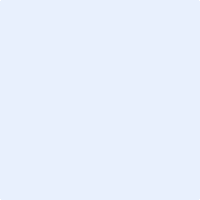 